YALOVA ÜNİVERSİTESİ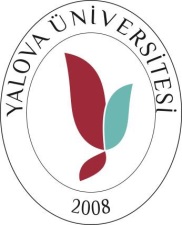 İSLAMİ İLİMLER FAKÜLTESİBİTİRME TEZİ HAZIRLAMA KILAVUZUBitirme Tezi, “İslami İlimler Fakültesi Bitirme Tezi Hazırlama Kılavuzu”na göre hazırlanır. Öğrencinin hazırladığı bitirme tezinin bu kılavuza uygunluğunu, danışman öğretim üyesi denetler.BİTİRME TEZİNİN GENEL BİÇİMİBitirme tezi, genel biçim itibariyle aşağıdaki başlıklar altında hazırlanmalıdır. İÇİNDEKİLERİÇİNDEKİLER başlığı altında ön sayfaların başlıkları, tez metninin bölüm ve altbölüm başlıkları ile son sayfaların başlıkları sayfa numaraları ile birlikte verilir. Bu bölüm sayfa numarası gösterilmeyen İç Kapak Sayfası’ndan sonra gelir ve ii ile başlayarak numaralandırılır (sayfa numaraları sayfanın altında ve ortada). KISALTMA LİSTESİAna metinde geçen kısalmalar varsa KISALTMA LİSTESİ başlığı altında alfabetik sırada hazırlanır. ÖNSÖZTez hakkında açıklamalar ve teşekkür bulunur. ÖZETÖZET başlığı altında bir sayfadan fazla olmamak üzere tezin Türkçe özeti (en fazla 250 kelime) yer almalı ve sonunda anahtar kelimeler bulunmalıdır. Anahtar sözcük olarak konuyu tanımlayan sözcükler seçilmelidir. ABSTRACTTürkçe özetin İngilizce tercümesidir. ŞEKİL LİSTESİŞEKİL  LİSTESİ  başlığı  altında  metin  içerisinde  şekil(ler)  varsa,  bunların  listesi  sayfa numaraları ile birlikte bu bölümde belirtilmelidir ÇİZELGE LİSTESİÇİZELGE LİSTESİ başlığı altında metin içerisinde çizelge(ler) varsa, bunların listesi sayfa numaraları ile birlikte bu bölümde belirtilmelidir GİRİŞGiriş bölümünde, araştırma yapılan konu aydınlatılmalı, konunun önemi veya neden araştırıldığı açıklanmalı ve son paragrafta da çalışmanın amacı özetlenmelidir. Bu bölüm okuyucuya, çalışmanın veya çalışılan konuya yaklaşımın anlaşılmasında yardımcı olacaktır.İyi bir giriş bölümü, araştırılan konunun niteliğini ve kapsamını mümkün olan bütün açıklıkla sunmalı, araştırma yöntemini belirtmeli ve o yöntemin seçilme nedenlerini de açıklamalıdır. ANA VE ALT BÖLÜMLERTezin “GİRİŞ” ve “SONUÇ VE TARTIŞMA” bölümleri arasında kalan kısımdır. Konunun niteliğine, faydalanılan kaynak ve yönteme, bulgulara ve çalışmanın ayrıntısına göre bölüm ve altbölümlerden oluşur. Bitirme tezi, izlenmesi kolay olacak şekilde bölümlere ayrılmalıdır. Bitirme tezinin literatür çalışması olması halinde amaç, konunun tüm yönleriyle aydınlatılması ve tartışılmasıdır. Konu hakkında kaynaklardan elde edilen bilgiler, mevcut kanıtlar, gerçekler ve literatür ile tartışılmalıdır.SONUÇ VE TARTIŞMA• SONUÇ VE TARTIŞMA kısmında konu ile ilgili tartışmaların genel sonuçları verilmelidir. Ayrıca mevcut bilgilerin yeterliliği, gelecekte yapılması önerilen çalışmalar, cevapsız kalan sorular gibi konulara da ağırlık verilmelidir.YAZIM ESASLARI GenelTez metni anlaşılır ve yazım kurallarına uygun bir Türkçe ile yazılmalıdır.Bitirme tezi bilgisayar ortamında hazırlanmalı ve çıktıları lazer ya da mürekkep püskürtmeli yazıcılardan alınmalıdır. Bitirme tezinin hiçbir bölümünde elle veya daktilo ile yapılan düzeltmeler, silintiler, kazıntılar olmamalıdır.Tez yazımında A4 (210 x 297 mm) standardında 70-100 gr. Birinci hamur beyaz kâğıt kullanılmalıdır.Tez yazımında bilgisayar ve “Times New Roman Tur” karakter kullanılmalıdır.Kağıdın yalnız bir yüzüne yazılmalıdır.Metin içindeki kısaltmalar, metinde ilk geçtikleri yerde parantez içinde açıklanarak verilmelidir.Yaygın olarak bilinen kurumlara ait standart kısaltmaların açıklanması gerekli değildir. Sayfa Düzeni ve Sayfaların NumaralandırılmasıSayfa kenar boşlukları: sol; 3,0 cm - sağ; 2 cm - alt; 2 cm - üst; 2,5 cm olmalıdır.Giriş bölümünden önceki sayfalar Romen rakamları ile numaralandırılmalı, numara sayfanın alt kısmına konmalı ve ortalanmalıdır (iç kapak sayfası “i” kabul edilir, yazılmaz).Tez metninde sayfa numarası sayfanın alt kısmına konmalı ve ortalanmalıdır.Dış ve iç kapak haricinde bitirme tezinin tüm sayfaları numaralandırılmalıdır.Bitirme tezinin başlangıç kısmı; içindekiler, kısaltma listesi, önsöz, özet, abstract, şekil listesi ve çizelge listesi bölümlerinden oluşur.Bitirme tezinin başlangıç kısmı birden başlayarak küçük Romen rakamları ile (i, ii,…) şeklinde alt orta, metin kısmı ise (1, 2,..) şeklinde sayfanın alt orta kısmına gelecek şekilde numaralandırılmalıdır. Satır Aralıkları ve DüzeniTez metninde 1,5 satır aralığı kullanılmalıdır.Ön ve son sayfaların, tez metni içindeki şekil ve çizelge açıklamaları ile dipnotları yazımında 1 (bir) satır aralığı kullanılmalıdır.Ön ve son sayfaların başlıkları ile tez metninin bölüm ve alt bölüm başlıklarından sonra öngörülen satır aralığı (1 veya 1,5) kadar boşluk bırakılmalıdır.Paragraflar arasında 1,5 satır aralığı boşluk bırakılmalıdır. Yazım ÖzelliğiBitirme tezi yazım harf büyüklüğü 12 punto (dipnotlarda 10 punto) olmalıdır.Noktalama işaretlerinden sonra bir karakter boşluk bırakılmalıdır.Satıra en sol kenardan başlanmalı ve aynı hizada bitirilmelidir. Başlıklar haricinde tez metni iki yana yaslanmalıdır.Ön ve son sayfaların bölümleri ile tez metninin ana bölümleri yeni bir sayfa başından başlamalıdır.4Tez metninin bölüm ve alt bölüm başlıkları numaralandırılmalıdır.Ön ve son sayfaların başlıkları ile tez metninin birinci derece bölüm (ana bölüm) başlıkları büyük harfle, ikinci derece bölüm başlıklarında ise her sözcüğün ilk harfi büyük, diğerleri ise küçük yazılmalıdır.Örnekler: Ana Başlık : 1. SAHABENİN AHLÂKIAra Başlık  : 1.2. Sahabenin Birbirine Karşı TavırlarıAlt Başlık  : 1.2.1. Konuşma AdabıBirinci ve ikinci derece bölüm başlıklarında “ve, veya, ile” vb. bağlaçlar varsa bunlar küçük harflerle yazılmalıdır.Tüm bölüm başlıkları sayfanın sol kenarından başlanmalı ve koyu olmalıdır. ŞekillerŞekil numarası ve açıklama şeklin altına yazılmalıdır. Açıklama yazımında 1 (bir) satır aralığı kullanılmalıdır.Şekiller her ana bölümde “1” den başlayarak ve ilk sayı bölüm numarası olmak üzere ardışık numaralandırılmalıdır. Örneğin; 5. Bölümün 3. şekli “Şekil 5.3.” biçiminde yazılmalıdır.Şekil açıklaması numaradan sonra bir karakter boşluk bırakılarak, yalnızca baştaki kelimenin ilk harfi büyük, diğerleri küçük harflerle yazılmalıdır.Şekil ile açıklama arasında 1 (bir) satır aralığı boşluk bırakılmalıdır.Şekiller ve başlıkları metin içerisinde ortalanmalıdır.Bir başka yayından aynen alınan şekillerde şekil adı sonunda kaynak gösterilmelidir. DipnotlarDipnot numarasının doğrudan ilgili yere konulmasına dikkat edilmelidir.Sayfa içinde bir çizgi ile ana metinden ayrılmalıdır.Sayfa kenar boşluklarına taşmamalıdır.Yazımda 1 (bir) satır aralığı kullanılmalıdır.Harf büyüklüğü 10 punto olmalıdır. Metin İçinde Değinmeler Kaynaklara DeğinmeTez metni içinde kaynaklar, yazar soyadı ve kaynağın yayım yılı belirtilerek gösterilir. İnternet ile ilgili referans adresler tez içerisinde sıra numarası ile köşeli parantez ([..]) kullanılarak kaynaklar listesinin en son kısmında yer almalıdır.Örnekler:…Sahabenin bu konuda Efendimiz (SAV)’in uygulamalarında ittifak ettiği görülmektedir (Tekin, 1997).…Arslan (2000), İslam düşüncesi alanında en kapsamlı çalışmalardan birini ortaya koymuştur.… Bu konuya ait ayrıntılı bilgi ilgili internet adresinde bulunmaktadır [1]. Bir kaynak içinde geçen, ancak bilinmeyen bir yayına değinme;…Kürkçü (1996) tarafından bildirildiğine göre Fahri vd., İslami ilimleri birbiriyle bağlantılı bir şekilde ele almışlardır.Bir yazarın değişik tarihlerdeki yayınlarının aynı anda kaynak olarak gösterimi:Yazarın soyadı bir kez yazılmalı ve yayın tarihleri eskisinde yenisine doğru sıralanarak aralarına “virgül” konulmalıdır. Örnek; (Coşkun, 2011, 2015)Bir yazarın aynı yıla ait yayınlarının kaynak olarak gösterimi: Yayın tarihlerinden sonra sırasıyla a, b,… harfleri kullanılmalı ve aralarına “noktalı virgül” konulmalıdır. Örnek; (Güçlü, 1999a; 1999b)2.8. KaynaklarKAYNAKLAR başlığı altında tezin içeriğinde değinilen tüm kaynaklar, alfabetik sırada yazar soyadına göre düzenlenmelidir. Satırlar sayfanın sol kenarından başlanmalı, yazımda 1 (bir) satır aralığı kullanılmalı, KAYNAKLAR başlığından sonra ve birbirini izleyen iki kaynak arasında 1 (bir) satır aralığı boşluk bırakılmalıdır. Kaynakların yazımı aşağıdaki kalıba uygun olmalıdır.Yazar soyadı (ilk harf büyük), virgül, yazar adı (ilk harf büyük), virgül,Belgenin başlığı (kelimelerin ilk harfleri büyük) ve virgül (makale ve bildiri adları tırnak, “…” arasında yazılmalı, kitap adlarının yazımında tırnak kullanılmamalıdır),Yayımlandığı yer (kelimelerin ilk harfleri büyük) ve virgül (kitaplarda yayınevi, makalelerde yayın organı, bildirilerde bilimsel toplantının adı),Kitaplarda yayımlandığı şehir ve nokta. Makalelerde cilt numarası (varsa parantez içinde sayısı), iki nokta üst üste, sayfa numaraları, nokta, Bildirilerde bilimsel toplantının düzenlendiği tarih ve şehir, nokta Yayın organı olarak periyodiklerin yazımında uluslararası kısaltmaları kullanılmalı, kısaltmalar bilinmiyorsa orijinal adları yazılmalıdır.Örnekler: KitapKAYA, Veysel, İbn Sînâ’nın Kelama Etkisi, Otto Yayınları, Ankara, 2015.MakaleÇaldak, Süleyman, “Taşköprȋzȃde’nin Mevzȗ’ȃtu’l-Ulȗm’undaki İlimler Tasnifi Üzerine”, Fırat Üniversitesi Sosyal Bilimler Dergisi, 15/2 (2005), 115-146.BildiriHacak, Hasan, “Fıkıh İlminin Ortaya Çıkışı ve Diğer İslȃmȋ İlimlerle İlişkisi”, Temel İslami İlimlerin Ortaya Çıkışı ve Birbirleriyle İlişkileri Sempozyumu, İSAV, Üsküdar Belediyesi Sabahattin Zaim Eğitim ve Kültür Merkezi Dördüncü Tebliğ, (2014), 511-545.Aynı yazara ait farklı yıllardaki kaynaklar yayım tarihlerine göre sıralanmalı, her defasında yazar soyadı ve adı kurala uygun olarak yazılmalıdır.Aynı yazara ait aynı yıl içindeki birden çok sayıda kapak, metin içinde değinildikleri sırada, yayın yılından sonra boşluk bırakılmaksızın yazılacak a, b, … harfleriyle tanımlanarak verilmelidir.Birden fazla yazarlı kaynaklarda yazar adları arasına “;” konulmalıdır.Bir derleme içindeki bir yayın kaynak olarak gösterilmişse, yayın adı ve sayfa numaralarından sonra virgül konularak derlemenin adı, derleyen adının ilk  harfi, nokta, soyadı, (Derl.) ya da derleyen adları (aralarına “virgül”, en son addan önce “ve” konulmalı). (Derl.) ve virgül yazılarak derlemeye ilişkin öteki bilgiler verilmelidir.Yayıma kabul edilmiş, ancak yayımlanmamış bir kaynağın sonuna “(baskıda)” ifadesi yazılmalıdır.Çevirilerde kaynağın yayın yılı olarak çeviri yılı alınmalı, çevirinin başlığı çevrilmiş şekliyle yazıldıktan sonra parantez içinde (Çev., çeviren adının ilk harfi, nokta ve soyadı) yazılmalı ve belgeye ilişkin öteki bilgiler verilmelidir.Zorunlu hallerde, tez çalışmasına bağlı olarak, kaynak numaralandırma sistemi de kullanılabilir. Bu durumda, kaynaklar kısmında ve metinde köşeli parantez içinde gösterilmelidir.İnternet adresleri aşağıdaki örnekte olduğu gibi verilmelidir:www.yalova.edu.tr/duyurular/akademik/akademik.htm, Erişim Tarihi: 12 Nisan 2012Kaynaklar Örneği:Bolay, S. Hayri, Türkiye’de Ruhçu ve Maddeci Görüşün Mücadelesi, İstanbul: Yağmur Yayınları, 1966.Cevizci, Ahmet, Felsefe Tarihi, İstanbul: Say Yayınları, 2000.Cihan, Ahmet Kamil, “Bilimler Tasnifi ve İbn Sȋnȃ”, Erciyes Üniversitesi Sosyal Bilimler Enstitüsü Dergisi, 9 (2000), 207-217.Çaldak, Süleyman, “Taşköprȋzȃde’nin Mevzȗ’ȃtu’l-Ulȗm’undaki İlimler Tasnifi Üzerine”, Fırat Üniversitesi Sosyal Bilimler Dergisi, 15/2 (2005), 115-146.Çetinkaya, Bayram Ali, “Dârulfünûn’da Bir Ansiklopedist Müderris / Düşünür: İzmirli İsmail Hakkı”, Dârulfünûn İlahiyat Sempozyumu 18-19 Kasım 2009 Tebliğleri, (2010), 315-351.Duman, Ali, “Sosyal Bir İslȃm Fıkıh Usȗlüne İhtiyaç Var mı?”, Hikmet Yurdu 2/3  (2009), 399-412.Duverger, Maurice, Sosyal Bilimlere Giriş, çev. Ünsal Oskay, İstanbul: Bilgi Yayınevi, 1990.Fârâbî, Ihsâu’l-Ulûm, çev. Ahmet Arslan, Ankara: Divan Kitap, 2011.Görmez, Mehmet, “Hadis İlmi ve İslâmî İlimler”, Ankara Üniversitesi İlahiyat Fakültesi, (2007), 197-204.Hacak, Hasan, “Fıkıh İlminin Ortaya Çıkışı ve Diğer İslȃmȋ İlimlerle İlişkisi”, Temel İslami İlimlerin Ortaya Çıkışı ve Birbirleriyle İlişkileri Sempozyumu, Üsküdar Belediyesi Sabahattin Zaim Eğitim ve Kültür Merkezi Dördüncü Tebliğ, (2014), 511-545.Haldȗn İbn, Mukaddime, II, çev. Halil Kendir, İstanbul: Yeni Şafak Kültür Armağanı, 2004.Hollinger, Robert, Postmodernizm ve Sosyal Bilimler, çev. Ahmet Cevizci, İstanbul: Paradigma Yayıncılık, 2005.Kalın, İbrahim, İslâm ve Batı, İstanbul: İSAM Yayınları, 2007.Kayacık, Ahmet, “Saçaklızȃde’nin İlimler Sınıflamasına Dair Görüşleri”, Uluslararası Osmanlı Döneminde Maraş Sempozyumu, 1 (2012), 81-88.Kindȋ, Felsefȋ Risȃleler, çev. Mahmut Kaya, İstanbul: Klasik Yayınları 1. Kitap, 2002.Peker, Hidayet, “İbn Sȋnȃ’nın Bilimler Sınıflaması” Uludağ Üniversitesi İlahiyat Fakültesi Dergisi, 9/9 (2000), 447-452. Yakuboğlu, Kenan, “Meşruiyet Tartışmaları Bağlamında İslȃmȋ İlimler ve Felsefe”, Dicle Üniversitesi İlahiyat Fakültesi Dergisi, 8/2 (2006), 251-281.[1] www.sciencedirect.com, Erişim Tarihi: 12 Nisan 2012[2] www.yalova.edu.tr/duyurular/akademik/akademik.htm, Erişim Tarihi: 12 Nisan 2012Not: Bu kılavuzda yer almayan durumlarda danışmanınıza başvurabilirsiniz.BİTİRME TEZİNİN BÖLÜME TESLİM EDİLME BİÇİMİ ve GÖRÜNÜM DÜZENİBitirme Tezleri ve Projeler Bölüme spirallenmiş olarak teslim edilecektir. Spiraller beyaz olmalıdır.Ön kapağın önünde beyaz şeffaf bir plastik bulunacaktır.Bitirme tezi kapağı ve iç kapağı ekte verilen biçimde olmalıdır.Bitirme tezi, tezin elektronik ortamda bulunduğu bir kompakt disk (Cd) ile birlikte teslim edilmelidir.Ek-1 Dış Kapak Formatı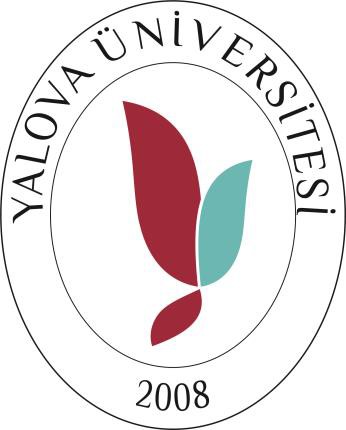 YALOVA ÜNİVERSİTESİ İSLAMİ İLİMLER FAKÜLTESİ- BİTİRME TEZİ -BİTİRME TEZİ ADIAdı SOYADIAdı SOYADI (2. yazar var ise)Bitirme Tezi Danışmanı: Unvan, Adı SOYADIYALOVA, 2016Ek-2 İç Kapak FormatıYALOVA ÜNİVERSİTESİ İSLAMİ İLİMLER FAKÜLTESİBİTİRME TEZİ ADIAdı SOYADIÖğrenci  NoAdı SOYADI (2. yazar var ise) Öğrenci  NoBitirme Tezi Danışmanı:Jüri Üyesi	:Jüri Üyesi	:Bitirme Tezinin Dönemi: 20.. – 20.. Bahar YarıyılıKapak SayfalarıDIŞ KAPAK İÇ KAPAKÖn SayfalarİÇİNDEKİLER SİMGE LİSTESİ KISALTMA LİSTESİ ÖNSÖZÖZET ABSTRACT ŞEKİL LİSTESİÇİZELGE LİSTESİAna MetinGİRİŞANA VE ALT BÖLÜMLER LİTERATÜR ARAŞTIRMASI SONUÇ VE TARTIŞMASon SayfalarKAYNAKLAR EKLER